TO NIBBLE & SHARENOCELLARA OLIVES (v)£2.95ARTISAN RUSTIC BREADSwith olive oil & balsamic vinegar, Nocellara olives and flavoured butter (v)£5.95GARLIC PIZZETTEwith rocket & shaved Gran Moravia cheese (v)£6.95CARNE PLATTERSouthern-fried buttermilk chicken thighs, lamb koftas, crispy sweet chilli beef, spiralised carrot salad, and pork & fennel sausage topped flatbread£16.95BOX-BAKED CAMEMBERTtopped with omega seed sprinkle, cherry & thyme dip and warm dough sticks (v)£12.50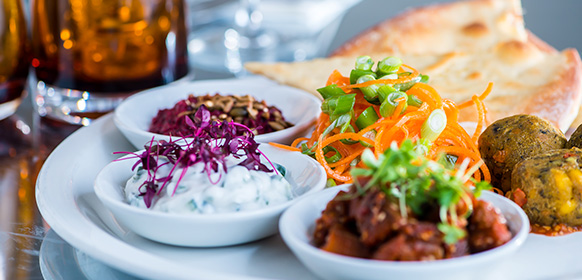 MEZZE PLATTERroasted lentil falafels, beetroot hummus with omega seed sprinkle, miso sesame glazed aubergine, Lebanese-style dip, spiralised carrot salad,  coconut tzatziki and flatbread (ve)£12.95STARTERSSCALLOPS OF THE DAYSOUP OF THE DAY (V)in Devon crab crème fraiche with toasted ciabatta bread£5.25LOBSTER & KING PRAWN POTin Devon crab crème fraiche with toasted ciabatta bread£8.25THYME-ROASTED PORTOBELLO MUSHROOMSin Cropwell Bishop sauce with rustic toast (v)£6.95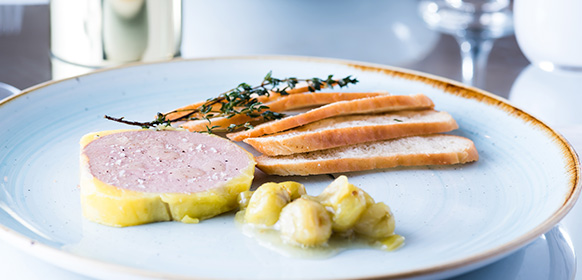 DUCK LIVER & PORT PARFAITwith gooseberry & Prosecco flavour compote and toasted ciabatta bread £7.75DEEP-FRIED BRIEin panko breadcrumbs with chutney (v)£6.50SWEET CHILLI KING PRAWN ROLLwith julienne vegetables, chilli & coriander, wrapped in rice paper, with a sweet chilli & soy dipping sauce£6.95CRISPY KARAAGE CHICKENwith cucumber ribbons, mooli, kale & cauliflower couscous salad and warm katsu sauce£6.95CHARGRILLED LAMB KOFTAS Goats’ curd, plum tomato, roasted red pepper, cucumber & mint salad£6.95SALT & SZECHUAN PEPPER SQUIDwith aioli£6.95SALADSCHICKEN, BACON & AVOCADO SALADwith baby kale, spinach and Tenderstem broccoli with a cider & honey mustard dressing£13.50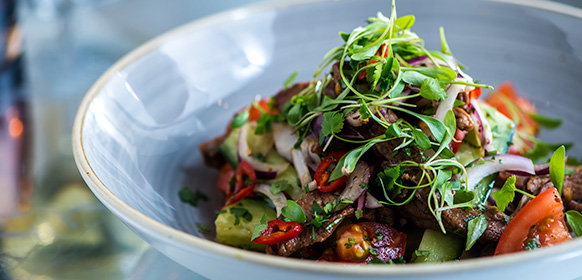 STIR FRIED BEEF FILLET SALADwith cucumber, tomato, red onion, spring onions, coriander, red chilli, and a soy, lime & lemongrass dressing£13.50WHOLEFOOD SALADKale & cauliflower couscous, asparagus, Tenderstem broccoli, avocado, butternut squash, sweet potato, pomegranate and roasted pumpkin seeds with a pineapple ,lemongrass & ginger dressing£10.50ROASTS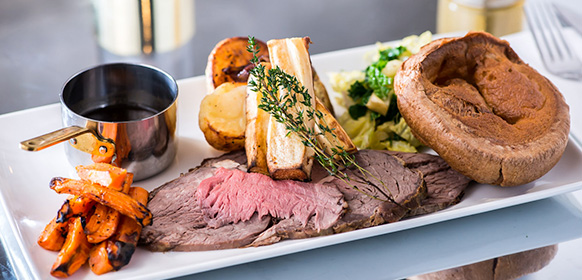 ROAST RIB OF BEEFwith coarse-grain mustard seasoning. Served with smoked beef-dripping roasted potatoes, seasonal greens & roasted roots, Yorkshire pudding & bottomless gravy.£15.95ROAST PORK LOINwith crackling, and stuffing wrapped in bacon. Served with smoked beef-dripping roasted potatoes, seasonal greens & roasted roots, Yorkshire pudding & bottomless gravy.£13.95ROAST CHICKENwith bread sauce and stuffing wrapped in bacon. Served with smoked beef-dripping roasted potatoes, seasonal greens & roasted roots, Yorkshire pudding & bottomless gravy.£13.95ROAST LAMB RUMPwith stuffing wrapped in bacon. Served with smoked beef-dripping roasted potatoes, seasonal greens & roasted roots, Yorkshire pudding & bottomless gravy.£17.95TRIO OF ROASTSSirloin of beef, pork and chicken with crackling and stuffing wrapped in bacon. Served with smoked beef-dripping roasted potatoes, seasonal greens & roasted roots, Yorkshire pudding & bottomless gravy.£17.95FIG & DOLCELATTE NUT ROASTwith roasted potatoes, seasonal greens and roasted roots, Yorkshire pudding, honey-roasted apple and onion gravy.£12.95STUFFING WRAPPED IN BACON£3.50CAULIFLOWER CHEESE (v)£3.00MAINSPANCETTA CARBONARAwith white wine and peas, topped with rocket and  and shaved Gran Moravia cheese£14.95KING PRAWN, CRAB & CHORIZO LINGUINIwith white wine, tomatoes, garlic & chilli£13.95SPIT-ROASTED CHICKENwith lemon & garlic confit, aioli and your choice of kale & cauliflower couscous salad with pineapple, lemongrass & ginger dressing or fries with jus£13.50ROASTED PORK BELLY & SEARED SCALLOPSwith potato dauphinoise, butternut squash purée, green beans, toasted almonds, crackling and red wine jus£18.95ROASTED PORK BELLY without scallopswith potato dauphinoise, butternut squash purée, green beans, toasted almonds, crackling and red wine jus£14.95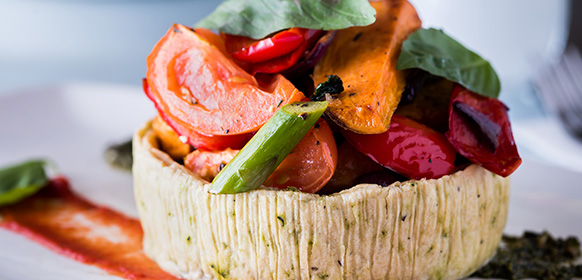 ROASTED BUTTERNUT SQUASH & SWEET POTATO TARTstuffed with roasted peppers, leeks, confit tomato, topped with Cropwell Bishop custard and Stilton & walnut crumb (v)£11.50BEER-BATTERED LINE-CAUGHT CODwith twice-cooked chunky chips, minted pea purée and tartare sauce£13.75LOBSTER & DEVON CRAB FISHCAKESwith asparagus, pea & truffle oil velouté topped with crispy seaweed and your  choice of fries or salad£13.95SEARED SALMON FILLETon Chorizo mash, tenderstem broccoli and Bouillabaisse sauce£15.95BATTERED HALLOUMIwith twice-cooked chunky chips, minted pea purée and tartare sauce (v)£11.95CHICKEN, LEEK AND CREME FRAICHE PIEtopped with ham hock crumb, served with kale mashed potato and buttered green beans£14.95CHARGRILLED LAMB KOFTASGoats’ curd, plum tomato, roasted red pepper, cucumber & mint salad with lavash bread£14.95PAN-FRIED SEA BASS FILLETSwith parmentier potatoes , panchetta,olives,spinach and white wine veloute£17.95BUTTERMILK SOUTHERN-FRIED CHICKENstuffed with 'nduja sausage, with sweet potato fries, apple salad and lemon aioli£15.50STEAKS & BURGERSAll our steaks are expertly aged for superb texture & flavour.HOME-MADE BRITISH BEEF BURGERwith smoked Irish Cheddar, mustard mayonnaise, relish and fries£13.95WAGYU BURGERwith smoked Irish Cheddar, crispy onions, tomato relish, sweet potato fries and aioli£16.959OZ RIB-EYE STEAKwith twice-cooked chunky chips, crispy onions, grilled mushroom, confit tomato and baby kale£21.957OZ FILLET STEAKwith an ale-glazed shallot tart topped with Cropwell Bishop custard, Stilton & walnut crumb and twice-cooked chunky chips£24.95ADD ONPeppercorn sauce£1.95Béarnaise sauce£1.95Beef dripping sauce£1.95King prawns & garlic butter£3.95Lobster & garlic butter£8.95SIDESTenderstem Broccoli, Asparagus & Green Beans in Soy glaze (ve)£3.95Classic Mac & Cheese (v)£3.95Dressed house salad (ve)£3.50Beer Battered Onion Rings (v)£3.50Sweet potato fries with Gran Moravia cheese & rosemary (v)£3.95Fries & aioli (v)£3.00Twice-cooked chunky chips (v)£3.50Dauphinoise potatoes (v)£3.95DESSERTSTHE HOUSE SHARERChocolate Brownie, Baked vanilla Cheesecake, Mango & Berry Meringue Mess, Bourbon vanilla ice cream cookie sandwich£11.95NEW YORK STYLE BAKED VANILLA CHEESECAKEwith a forest fruit compote and whipped cream (v)£6.75WARM BELGIAN CHOCOLATE BROWNIEwith Bourbon vanilla ice cream (v)£6.75VANILLA CREME BRULEEserved with home-baked sultana & oatmeal biscuits (v)£5.95MELTING CHOCOLATE & PEANUT BOMBfilled with sticky toffee pudding and peanut butter cream. Served with Bourbon vanilla ice cream & hot salted caramel sauce (v)£7.95MANGO, BERRY & COCONUT MERINGUE MESSCrushed meringue, with mango, strawberries & passion fruit coulis, folded in a coconut sauce £7.25CHOCOLATE & RASPBERRY PUDDINGA silky chocolate sponge, filled with a raspberry compote middle. Served with Bourban vanilla ice cream (v)£6.95APPLE & BLACKBERRY CRUMBLEtopped with a Demerara crumb served with custard (v)£5.95PINEAPPLE TART TATINtopped with mango and served with coconut milk sorbet (ve)£7.25STICKY TOFFEE PUDDINGwith Bourbon vanilla ice cream (v)£6.75ICE CREAM & HOME-BAKED TRIPLE CHOCOLATE COOKIEChoose three scoops from Bourbon vanilla, double chocolate, praline or strawberry (v)£5.25BRITISH CHEESE BOARDShepherd’s Purse Yorkshire Blue, Lubborn Somerset Camembert, Belton Farm Red Leicester, Isle of Man vintage Cheddar with a selection of Fudge’s nut & mixed seed biscuits, grapes, celery and chutney (v)£7.95MINI DESSERT & A HOT DRINKChoose from Mini apple & blackberry crumble, mini baked vanilla cheesecake or mini Belgian chocolate brownie (v)£4.95